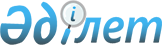 О внесении изменений в приказ Министра энергетики Республики Казахстан от 21 декабря 2017 года № 466 "Об утверждении Правил организации и проведения аукционных торгов, включающие квалификационные требования, предъявляемые к участникам аукциона, содержание и порядок подачи заявки, виды финансового обеспечения заявки на участие в аукционе и условия их внесения и возврата, порядок подведения итогов и определения победителей"Приказ Министра энергетики Республики Казахстан от 11 октября 2023 года № 361. Зарегистрирован в Министерстве юстиции Республики Казахстан 12 октября 2023 года № 33542
      ПРИКАЗЫВАЮ:
      1. Внести в приказ Министра энергетики Республики Казахстан от 21 декабря 2017 года № 466 "Об утверждении Правил организации и проведения аукционных торгов, включающие квалификационные требования, предъявляемые к участникам аукциона, содержание и порядок подачи заявки, виды финансового обеспечения заявки на участие в аукционе и условия их внесения и возврата, порядок подведения итогов и определения победителей" (зарегистрирован в Реестре государственной регистрации нормативных правовых актов за № 16240) следующие изменения:
      преамбулу изложить в новой редакции:
      "В соответствии с подпунктом 5-5) статьи 6 Закона Республики Казахстан "О поддержке использования возобновляемых источников энергии" ПРИКАЗЫВАЮ:";
      в Правилах организации и проведения аукционных торгов, включающие квалификационные требования, предъявляемые к участникам аукциона, содержание и порядок подачи заявки, виды финансового обеспечения заявки на участие в аукционе и условия их внесения и возврата, порядок подведения итогов и определения победителей, утвержденных указанным приказом: 
      пункт 1 изложить в новой редакции:
      "1. Настоящие Правила организации и проведения аукционных торгов, включающие квалификационные требования, предъявляемые к участникам аукциона, содержание и порядок подачи заявки, виды финансового обеспечения заявки на участие в аукционе и условия их внесения и возврата, порядок подведения итогов и определения победителей (далее – Правила) разработаны в соответствии с подпунктом 5-5) статьи 6 Закона Республики Казахстан "О поддержке использования возобновляемых источников энергии" (далее – Закон) и определяют порядок организации и проведения аукционных торгов, включающий квалификационные требования, предъявляемые к участникам аукциона, содержание и порядок подачи заявки, виды финансового обеспечения заявки на участие в аукционе и условия их внесения и возврата, порядок подведения итогов и определения победителей.";
      пункт 5 изложить в новой редакции:
      "5. Местные исполнительные органы областей, города республиканского значения и столицы осуществляют в соответствии с подпунктом 3-1) статьи 7 Закона резервирование земельных участков для планируемых к строительству объектов по использованию ВИЭ до момента предоставления победителям аукционных торгов прав на земельный участок, в соответствии с Земельным кодексом Республики Казахстан (далее – Земельный кодекс) и направляют соответствующую информацию уполномоченному органу по форме, согласно таблице 1 Графика.";
      пункт 17 изложить в новой редакции:
      "17. Договор содержит:
      1) предмет Договора, виды оказываемых Организатором услуг, сроки и порядок оплаты;
      2) критерии и требования, предъявляемые к заявителю для участия в аукционных торгах и допуску к аукционным торгам;
      3) методы проведения аукционных торгов;
      4) условие возврата заявителю оплаты за услуги Организатора;
      5) ответственность участников договора за нарушение условий Договора.";
      пункт 19 изложить в новой редакции:
      "19. Для участия в аукционных торгах Участники подтверждают квалификационные требования по правоспособности и платежеспособности путем предоставления следующих документов:
      1) предоставления копии Устава;
      2) предоставления копии справки о государственной регистрации/перерегистрации юридического лица;
      3) предоставления копии решения соответствующего органа юридического лица о назначении первого руководителя;
      4) предоставления доверенности на представителя (в случае, если представление интересов осуществляет не первый руководитель);
      5) предоставления информации о реквизитах юридического лица (банковские реквизиты, адрес, контактные телефоны, электронный адрес);
      6) внесения финансового обеспечения заявки на участие в аукционных торгах;
      7) копии технических условий на подключение к электрической сети, выданных и согласованных в соответствии с Электросетевыми правилами либо указание точки подключения к электрическим сетям в соответствии с Графиком;
      8) копии правоустанавливающих документов на земельный участок в соответствии с Земельным кодексом Республики Казахстан либо указание земельного участка в соответствии с Графиком;
      9) копию письма согласования Системного оператора "Схемы выдачи мощности электростанции" с заявленной электрической мощностью 5 МВт и более разработанную в соответствии с Электросетевыми правилами либо указанием точки подключения к электрическим сетям в соответствии с графиком;
      10) письмо-подтверждение об ознакомлении Участника с документацией, размещенной на интернет-ресурсе Организатора, для участников, принимающих участие в аукционных торгах с документацией.";
      пункт 57 изложить в новой редакции: 
      "57. По итогам проведенных аукционных торгов Организатор в течение 1 (один) часа после закрытия торговой сессии отправляет Участникам в электронном виде уведомления об итогах прошедших аукционных торгов. Письменные уведомления направляются участникам не позднее 18-00 часов времени Астаны следующего рабочего дня.";
      пункт 60-5 изложить в новой редакции: 
      "60-5. Уполномоченный орган в области охраны окружающей среды в течение 7 (семь) календарных дней после получения информаций, указанных в пунктах 60-2 и 60-3 настоящих Правил, направляет Организатору следующую информацию для проведения аукционных торгов:
      1) по группам населенных пунктов для внедрения объектов энергетической утилизации, определенных Правилами формирования перечня энергопроизводящих организаций, использующих энергетическую утилизацию отходов, утверждаемыми уполномоченным органом в области охраны окружающей среды в соответствии с подпунктом 28-17) статьи 17 Экологического Кодекса Республики Казахстан (далее — Экологический кодекс);
      2) по документам местных исполнительных органов по резервированию земельных участков в каждом населенном пункте группы, указанной в подпункте 1) настоящего пункта;
      3) об объемах образуемых отходов в каждом населенном пункте группы, указанной в подпункте 1) настоящего пункта, в котором предполагается внедрение энергетической утилизации отходов;
      4) о ближайших точках подключения к электрическим сетям для каждого населенного пункта группы, указанной в подпункте 1) настоящего пункта, в котором предполагается внедрение энергетической утилизации отходов;
      5) о предельной аукционной цене по каждой группе;
      6) об установленной мощности предполагаемых объектов по энергетической утилизации отходов;
      7) о сроках и дате проведения аукционных торгов, сроках приема документов и регистрации заявителей в аукционных торгах, а также сроках и дате проведения торговой сессии.
      При этом, дата проведения торговой сессии определяется не менее чем за 2 (два) месяца с момента получения Организатором информаций, указанных в настоящем пункте.";
      пункт 64-1 изложить в новой редакции:
      "64-1. В случае если аукционные торги объявлены не состоявшимися по причинам, указанным в пункте 51 настоящих Правил, Организатор уведомляет об этом уполномоченный орган в порядке, установленном пунктом 59 настоящих Правил. 
      Повторные аукционные торги проводятся не позднее 3 (три) месяцев с даты объявления аукционных торгов не состоявшимися, не более одного раза.
      При объявлении повторных аукционных торгов не состоявшимися по причинам, указанным в пункте 51 настоящих Правил, Организатор осуществляет возврат заявителю оплату услуг Организатора в течение 3 (три) рабочих дней со дня проведения повторных аукционных торгов при объявлении их не состоявшимися. 
      Оплата услуг Организатора за участие в повторных аукционных торгах не производится участниками, ранее принимавшими участие в предыдущих аукционных торгах, объявленных не состоявшимися по причинам, указанным в пункте 51 настоящих Правил.
      Дата проведения аукционных торгов определяется уполномоченным органом и публикуется на интернет-ресурсе уполномоченного органа и Организатора не позднее чем за 30 (тридцать) календарных дней до даты проведения повторных аукционных торгов.
      Прием документов и регистрация заявителей в повторных аукционных торгах производится Организатором в соответствии с настоящими Правилами и прекращается за 5 (пять) рабочих дней до начала проведения повторных аукционных торгов.";
      приложение 1 изложить в новой редакции согласно приложению к настоящему приказу.
      2. Департаменту по возобновляемым источникам энергии Министерства энергетики Республики Казахстан в установленном законодательством Республики Казахстан порядке обеспечить:
      1) государственную регистрацию настоящего приказа в Министерстве юстиции Республики Казахстан;
      2) размещение настоящего приказа на официальном интернет-ресурсе Министерства энергетики Республики Казахстан;
      3) в течение десяти рабочих дней после государственной регистрации настоящего приказа в Министерстве юстиции Республики Казахстан представление в Департамент юридической службы Министерства энергетики Республики Казахстан сведений об исполнении мероприятий, предусмотренных подпунктами 1), 2) настоящего пункта.
      3. Контроль за исполнением настоящего приказа возложить на курирующего вице-министра энергетики Республики Казахстан.
      4. Настоящий приказ вводится в действие по истечении десяти календарных дней после дня его первого официального опубликования.
      "СОГЛАСОВАН"Министр национальной экономикиРеспублики Казахстан
      "СОГЛАСОВАН"Министр экологиии природных ресурсовРеспублики Казахстан График проведения аукционных торгов Таблица 1 с информацией о зарезервированных земельных участках для планируемых к строительству объектов по использованию возобновляемых источников энергии: Таблица 2 с информацией о возможности подключения к точкам электрических сетей энергопередающих организаций с указанием ограничений по подключаемой мощности и по количеству новых подключений:
      Примечание:расшифровка аббревиатур, используемых в настоящем приложении:ЕЭС – единая энергетическая система;ВИЭ – возобновляемые источники энергии;ВЭС – ветровые электростанции;ЛЭП – линии электропередачи;МВт – мегаватт;кВт – киловатт;тг/кВт*ч – тенге/киловатт*час.
					© 2012. РГП на ПХВ «Институт законодательства и правовой информации Республики Казахстан» Министерства юстиции Республики Казахстан
				
      Министр энергетикиРеспублики Казахстан

А. Саткалиев
Приложение к приказу
Министр энергетики
Республики Казахстан
от 11 октября 2023 года № 361Приложение 1
к Правилам организации
и проведения аукционных торгов,
включающие квалификационные
требования, предъявляемые
к участникам аукциона,
содержание и порядок подачи
заявки, виды финансового
обеспечения заявки на участие
в аукционе и условия их
внесения и возврата, порядок
подведения итогов
и определения победителейФорма
Дата (месяц) торгов
Время проведения торгов (по времени города Астана)
Период приема документов для включения в реестр участников аукционных торгов
Зона ЕЭС
Тип ВИЭ
Объем закупаемой установленной мощности, МВт
Объем закупаемой установленной мощности, МВт
Величина предельной аукционной цены, тг /кВт*ч
Требуемая дата ввода в эксплуатацию, срок действия договора
Финансовое обеспечение заявки на участие в аукционных торгах из расчета на 1 кВт установленной мощности проекта
Финансовое обеспечение исполнения условий договора покупки из расчета на 1 кВт установленной мощности проекта
Наличие документации (имеется/отсутствует)
Дата (месяц) торгов
Время проведения торгов (по времени города Астана)
Период приема документов для включения в реестр участников аукционных торгов
Зона ЕЭС
Тип ВИЭ
малой от 0,1 до 10 МВт включительно (для ВЭС от 0,75 МВт)
крупные свыше 10 МВт
Величина предельной аукционной цены, тг /кВт*ч
Требуемая дата ввода в эксплуатацию, срок действия договора
Финансовое обеспечение заявки на участие в аукционных торгах из расчета на 1 кВт установленной мощности проекта
Финансовое обеспечение исполнения условий договора покупки из расчета на 1 кВт установленной мощности проекта
Наличие документации (имеется/отсутствует)
№ п/п
Область
Район
Населенный пункт
Площадь земли, гектар
Категория земли
Энергопередающая организация
Область
Район
ЛЭП
Подстанция
Ограничение по подключаемой мощности (максимально допустимый объем установленной мощности), МВт
Ограничение по количеству новых подключений (присоединений)
Энергопередающая организация
Область
Район
Название, координаты
Шины
Ограничение по подключаемой мощности (максимально допустимый объем установленной мощности), МВт
Ограничение по количеству новых подключений (присоединений)